Publicado en Bogotá el 03/04/2018 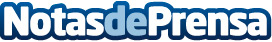 Miss Wynwood advierte en Bogotá los peligros del Socialismo del Siglo XXILa artista venezolana Nina Dotti está presente en la colectiva "PAS" de la Galería Christopher Paschall sXXI de Bogotá con su personaje Miss Wynwood y su campaña "políticamente incorrecta" contra Gustavo Petro y Nicolás MaduroDatos de contacto:Marinellys TremamunnoResponsable de prensa: www.tremamunno.com+39 38075321Nota de prensa publicada en: https://www.notasdeprensa.es/miss-wynwood-advierte-en-bogota-los-peligros_1 Categorias: Internacional Fotografía Artes Visuales Sociedad http://www.notasdeprensa.es